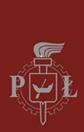                                                Appendix dated March 1, 2023.    to the Announcement         of Vice Rector for Student Affairs at TUL           dated May 30, 2022.On the amount of individual types of benefits for students and participants of doctoral studies at Lodz University of Technology in the academic year 2022/23In the announcement of the Vice-Rector for Student Affairs of the Lodz University of Technology dated 30.05.2022 on the amount of individual types of benefits for students and participants of doctoral studies at Lodz University of Technology in the academic year 2022/23 the following changes are made starting from the summer semester:(1) is replaced by the following:“1*. A maintenance grant/increased maintenance grant may be received by a student/doctoral student who is in a difficult financial situation, whose documented monthly income per 1 person in the family in 2021 did not exceed PLN 1294 net."2.	(2) is replaced by the following:“2.	The amount of the maintenance grant is the difference of the amount referred to in (1) and the amount of monthly net income per person in the student's/doctoral student's family in 2021, increased by a fixed amount of PLN 400. The total amount of the maintenance grant awarded is:- maximum - PLN 1694, - At a minimum - PLN 500 per month."3. Other provisions of the Announcement remain unchanged.4. The Appendix comes into force on the date of signature.Vice-Rector for Student AffairsLodz University of Technology* NOTE: the amounts referred to in (1), (10) and (11) depend on the provisions of higher-level acts and are subject to change. Any changes will be communicated to students/doctoral students in subsequent announcements.